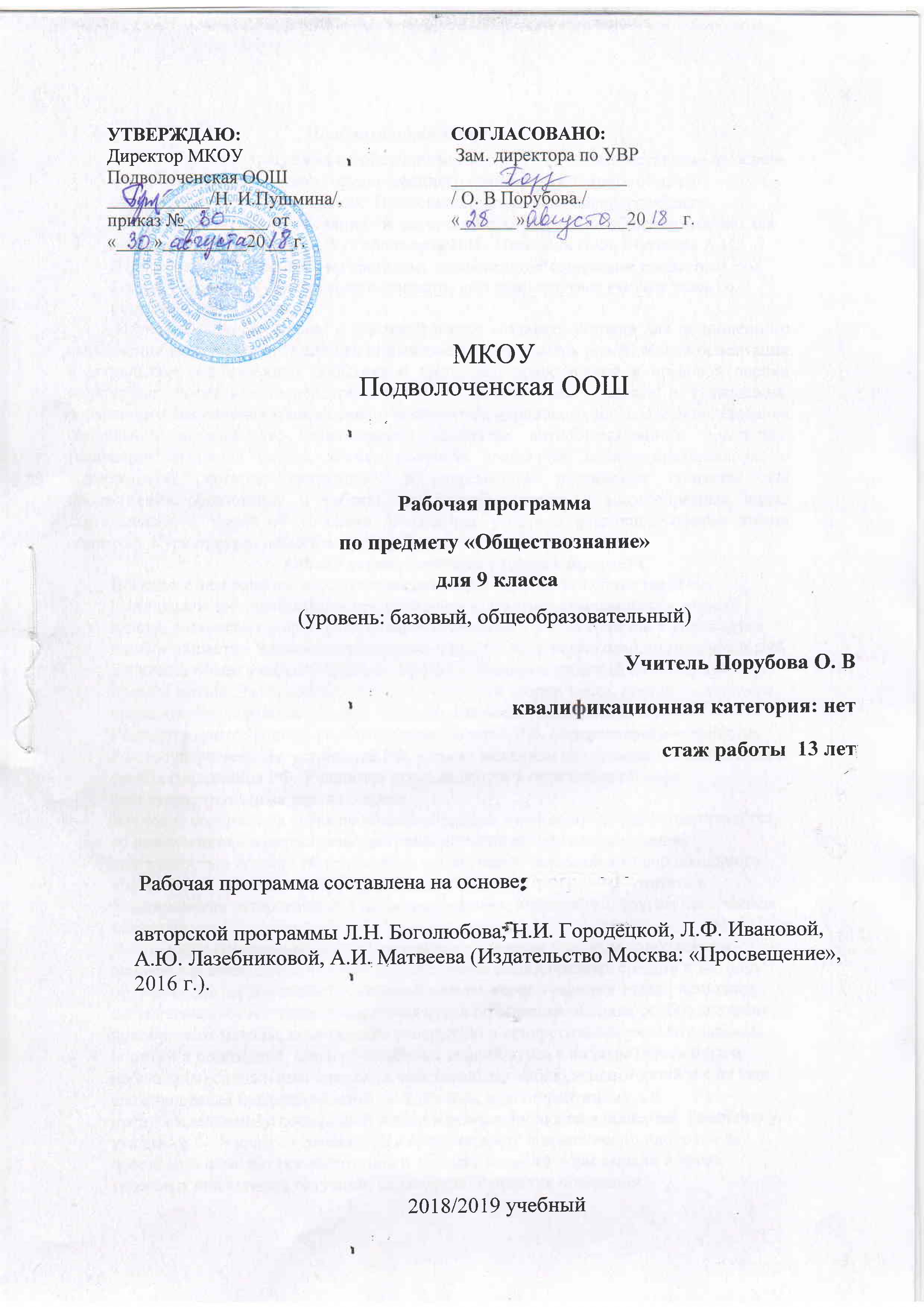 Пояснительная запискаРабочая  программа по обществознанию для  9    класса составлена на основе федерального компонента государственного стандарта основного общего образования (базовый уровень),  Примерной программы основного общего образования по обществознанию  и  авторской программы  по обществознанию для 5-9 классов Боголюбова Л.Н., Городецкой Н.И., Ивановой Л.Ф., Матвеева А.И. (Просвещение, 2016). Рабочая программа конкретизирует содержание предметных тем Государственного образовательного стандарта, дает распределение учебных часов по разделам и темам курса.Изучение обществознания в основной школе создавать условия для полноценного выполнения выпускником типичных для подростка социальных ролей; общей ориентации в актуальных общественных событиях и процессах; нравственной и правовой оценки конкретных поступков людей; реализации и защиты прав человека и гражданина, осознанного выполнения гражданских обязанностей; первичного анализа и использования социальной информации; сознательного неприятия антиобщественного поведения. Выпускник основной школы должен получить достаточно полное представление о возможностях, которые существуют в современном российском обществе для продолжения образования и работы, для самореализации и многообразных видов деятельности, а также об условиях достижения успеха в различных сферах жизни общества. Курс призван помогать предпрофильному самоопределению.Общая характеристика учебного предметаВ 9 классе завершается рассмотрение основных сфер жизни общества. Тема «Политика» даёт обобщённое представление о власти и отношениях по поводу власти, раскрывает роль государства, возможности участия граждан в управлении делами общества. Заключительная тема «Право», на которую отводится наибольший в 9 классе объём учебного времени, вводит учащихся в сложный и обширный мир права и закона. Часть уроков отводится вопросам теории права, другая — отраслям права. Особое внимание уделено элементам конституционного права. Рассматриваются основы конституционного строя РФ, федеративного устройства РФ, государственного устройства РФ, а также механизм реализации и защиты прав и свобод гражданина РФ. Учащимся предъявляются в определённой мере систематизированные знания о праве.Изучение содержания курса по обществознанию в основной школе осуществляется во взаимосвязи с содержанием программ дополнительного образования, деятельностью детских общественных организаций, реальной жизнью школьного коллектива. Одной из задач этой работы выступает создание иммунитета и формирование нетерпимости к правонарушениям, наркомании, другим негативным явлениям.Достижение поставленных целей, успешное овладение учебным содержанием данного предмета предполагают использование разнообразных средств и методов обучения. На первой ступени основной школы, когда учащиеся только начинают систематическое изучение содержания курса по обществознанию, особое значение приобретают методы, помогающие раскрытию и конкретизации рассматриваемых понятий и положений, связи обобщённых знаний курса с личным (пусть пока и небольшим) социальным опытом, с собственными наблюдениями детей и с их уже сложившимися представлениями (а возможно, и со стереотипами и с предубеждениями) о социальной жизни и поведении людей в обществе. Развитию у учащихся 5—9 классов готовности к правомерному и нравственно одобряемому поведению поможет реконструкция и анализ с позиций норм морали и права типичных социальных ситуаций, сложившихся практик поведения.Особого внимания требует использование в учебном процессе компьютерных технологий, их сочетание с традиционными методиками.Программа по обществознанию для основной школы призвана помочь выпускникам основной школы осуществить осознанный выбор путей продолжения образования, а также будущей профессиональной деятельности.Цели курса обществознания для 9 класса заключаются в следующем:развитие личности в ответственный период социального взросления человека, её познавательных интересов, критического мышления в процессе восприятия социальной (в том числе политической и правовой) информации и определения собственной позиции; развитие нравственной и правовой культуры, экономического образа мышления, способности к самоопределению и самореализации;воспитание общероссийской идентичности, гражданской ответственности, уважения к социальным нормам; приверженности гуманистическим и демократическим ценностям, закрепленным в Конституции Российской Федерации;освоение на уровне функциональной грамотности системы знаний, необходимых для социальной адаптации: об обществе; основных социальных ролях; позитивно оцениваемых обществом качествах личности, позволяющих успешно взаимодействовать в социальной среде; сферах человеческой деятельности; способах регулирования общественных отношений; механизмах реализации и защиты прав человека и гражданина;овладение умениями познавательной, коммуникативной, практической деятельности в основах социальных ролях, характерных для подросткового возраста;формирование опыта применения полученных знаний для решений типичных задач в области социальных отношений; экономической и гражданско-общественной деятельности; в межличностных отношениях, включая отношения между людьми различных национальностей и вероисповеданий; самостоятельной познавательной деятельности; правоотношениях; семейно-бытовых отношениях.формировать аналитическое мышление школьника, способность самостоятельно разбираться в существе вопроса, подготовиться к будущей профессиональной деятельности;воспитать социально активную личность, имеющую гуманистическое мировоззрение и способную отстаивать демократические идеалы и защищать патриотическую позицию;Место предмета в учебном планеСогласно учебному (образовательному) плану МКОУ Подволоченская ООШ на изучение обществознания в 8 классе основной школы выделяется 34 часа (1 час в неделю, 34 учебных недели)Данная рабочая программа предназначена для реализации в 2018-2019 учебном году в МКОУ Подволоченская ООШв 9 классеВедущие формы и методы, технологии обученияТехнологии обучения	На уроках используются технология критического мышления, технология интегрированного обучения, технология развивающего обучения, здоровьесберегающие технологии, технология проблемного обучения и другие.В работе применяю такие виды контроля, как по характеру полученияинформации: устный, письменный, практический, так и по месту контроля впроцессе обучения: входной, текущий, итоговый. В зависимости от содержания учебного материала, использую на уроках индивидуальные, формы контроля.Тесты как одна из форм контроля имеет ряд положительных характеристик:– быстрота поверки выполненной работы;– оценка достаточно большого количества учащихся;– возможность проверки теоретического материала;– проверка большого объема материала малыми порциями;– объективность оценки результатов выполненной работы.--способствуют формированию мотива учения.Содержание учебного предметаТема 1. Политика  (10 ч)Политика и власть. Роль политики в жизни общества. Основные направления политики.Государство, его отличительные признаки. Государственный суверенитет. Внутренние и внешние функции государства. Формы государства.Политический режим. Демократия и тоталитаризм. Демократические ценности. Развитие демократии в современном мире.Правовое государство. Разделение властей. Условия становления правового государства в РФ.Гражданское общество. Местное самоуправление. Пути формирования гражданского общества в РФ.Участие граждан в политической жизни. Участие в выборах. Отличительные черты выборов в демократическом обществе. Референдум. Выборы в РФ. Опасность политического экстремизма.Политические партии и движения, их роль в общественной жизни. Политические партии и движения в РФ. Участие партий в выборах.Средства массовой информации. Влияние СМИ на политическую жизнь общества. Роль СМИ в предвыборной борьбе.Тема 2. Право (23 ч)Право, его роль в жизни человека, общества и государства. Понятие нормы права. Нормативно-правовой акт. Виды нормативных актов. Система законодательства.Понятие правоотношения. Виды правоотношений. Субъекты права. Особенности правового статуса несовершеннолетних.Понятие правонарушения. Признаки и виды правонарушений. Понятие и виды юридической ответственности. Презумпция невиновности.Правоохранительные органы. Судебная система РФ. Адвокатура. Нотариат.Конституция — основной закон РФ.Основы конституционного строя РФ. Федеративное устройство. Органы государственной власти в РФ. Взаимоотношения органов государственной власти и граждан.Понятие прав, свобод и обязанностей. Всеобщая декларация прав человека — идеал права. Воздействие международных документов по правам человека на утверждение прав и свобод человека и гражданина в РФ.Права и свободы человека и гражданина в РФ, их гарантии. Конституционные обязанности гражданина. Права ребенка и их защита. Механизмы реализации и защиты прав человека и гражданина в РФ.Гражданские правоотношения. Право собственности. Основные виды гражданско-правовых договоров. Права потребителей.Трудовые правоотношения. Право на труд. Правовой статус несовершеннолетнего работника. Трудоустройство несовершеннолетних.Семейные правоотношения. Порядок и условия заключения брака. Права и обязанности родителей и детей.Административные правоотношения. Административное правонарушение. Виды административных наказаний.Основные понятия и институты уголовного права. Понятие преступления. Пределы допустимой самообороны. Уголовная ответственность несовершеннолетних.Социальные права. Жилищные правоотношения.Международно-правовая защита жертв вооруженных конфликтов. Право на жизнь в условиях вооруженных конфликтов. Защита гражданского населения в период вооруженных конфликтов.Правовое регулирование отношений в сфере образования.Планируемые результаты изучения учебного предмета В результате изучения курса обществознания  обучающиеся  должнызнать/понимать:- основные обществоведческие термины, т.е. распознавать их в различном контексте и правильно использовать в устной и письменной речи;- Конституция РФ –основной закон страны;- основные положения разделов курса – «Политика», «Право»;- разъяснять смысл высказываний по основным разделам.уметь:- описывать основные социальные объекты, выделяя их существенные признаки; человека как социально-деятельное существо; основные социальные роли;- сравнивать социальные объекты, суждения об обществе и человеке, выделять их общие черты и различия;- решать в рамках изученного материала познавательные и практические задачи, отражающие типичные ситуации в различных сферах деятельности человека;- осуществлять поиск социальной информации по заданной теме, используя различные носители (СМИ, учебный текст и т.д.); -различать в социальной информации факты и мнения;- объяснять, почему Конституцию называют законом высшей юридической силы;- характеризовать смысл основных понятий по курсу;- анализировать текст Конституции и других  нормативных актов.- давать оценку изученных социальных объектов и процессов, т.е. высказывать суждения об их ценности, уровне или назначении. Владеть   компетенциями.   Информационно- поисковой;  Учебно-познавательной;Коммуникативной;  Рефлексивной; Смыслопоисковой.   Практическое использование приобретенных знаний в  повседневной жизни для:- полноценного выполнения типичных для подростка социальных ролей;- общей ориентации в актуальных в актуальных общественных событиях и процессах;- нравственной и правовой оценки конкретных поступков людей;- реализации и защиты прав человека и гражданина, осознанного выполнения гражданских обязанностей;- первичного анализа и использования социальной информации;- сознательного неприятия антиобщественного поведения.Календарно-тематическое планированиеУчебно-методическое и материально техническое обеспечение учебного процесса 1. «Общесвознание 9кл»  подред.Л.Н.Боголюбова М «Просвещение» 2015г2.Настольная книга учителя обществознания. Справочно-методическое      пособие . М. «Астрель» 2003г.3. «Граждановедение» 5-9кл Я.В.Соколов Ростов-на-Дону 1992г.4. «Основы правоведения» В.О.Мушинский  М «Международные отношения»1996г.5.Справочник по обществознанию  М.  «Астрель» 2005г6.Методические рекомендации по курсу «Введение в обществознание»: 8-9 классы. Под редакцией Л.Н. Боголюбова, Л.Ф.Ивановского.- М.: Просвещение. 2005;7. Дидактические материалы по курсу «Введение  в обществознание»: 8-9 классы, под редакцией Л.Н. Боголюбова, А.Т.Кинкулькина.- М.: Просвещение, 2005.Е.И. Жильцова, А.Ю. Лазебникова, А.И. Матвеев. Рабочая тетрадь по курсу «Введение в обществознание»: 9 класс. - М.: Просвещение, 2009;А.И.Кравченко Задачник по обществознанию 8-9 класс Учебное пособие М.: «Русское слово» 20Материально техническое обеспечение учебного процессаНоутбук. Проектор.№урокаНазвание темы, разделаКол-во часовдатадатадата№урокаНазвание темы, разделаКол-во часовПо плануфактфактГлава. ПолитикаГлава. Политика1Введение. Политика и власть1ч03.0903.092Государство1ч10.0910.093-4«Политические режимы»2ч17.09 24.0917.09 24.095Правовое   государство1ч01.1001.106Правовое   государство1ч08.1008.107Гражданское общество и государство1ч15.1015.108.Участие  граждан в политической  жизни1ч22.1022.109.Политические партии и движения1ч29.1029.1010Урок обобщения и систематизации знаний по теме «Политика»1ч12.1112.11Глава. ПравоГлава. Право11Право, его роль в жизни общества и государства1ч19.1119.1112Правоотношения и субъекты права1ч26.1126.1113-14Правонарушения и юридическая  ответственность2ч03.12 10.1203.12 10.1215Правоохранительные  органы1ч17.1217.1216-17Конституция Российской Федерации. Основы конституционного строя РФ2ч24.12 14.0124.12 14.0118-1920Права и свободы человека и гражданина 3ч21.01 28.01 04.0221.01 28.01 04.0221- 22Гражданские правоотношения2ч11.0218.0211.0218.0223-24Право на труд.  Трудовые правоотношения2ч25.02 04.0325.02 04.0325-26Семейные правоотношения2ч11.0318.0311.0318.0327Административные правоотношения1ч01.0201.0228-29Уголовно-правовые отношения2ч08.0415.0408.0415.0430Социальные права1ч22.0422.043132Международно-правовая защита жертв вооруженных конфликтов1ч29.0406.0529.0406.0533Правовое регулирование отношений в сфере  образования1ч13.0513.0534Итоговое обобщение1ч20.0520.05ИТОГО:34ч